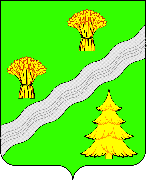 АДМИНИСТРАЦИЯПОСЕЛЕНИЯ ПЕРВОМАЙСКОЕ В ГОРОДЕ МОСКВЕПОСТАНОВЛЕНИЕот 16.01.2024 № 02-01-05-17/24     Об утверждении Плана работы Рабочей группы по профилактике наркомании и противодействию незаконному обороту наркотических средств, психотропных веществ и их прекурсоров на территориипоселения Первомайское в городе Москве на 2024 год	В соответствии с Указом Президента Российской Федерации от 18.10.2007 №1374 «О дополнительных мерах по противодействию незаконному обороту наркотических веществ и их прекурсоров», в рамках реализации мероприятий по противодействию незаконного оборота наркотических средств, психотропных веществ и их прекурсоров                                                           ПОСТАНОВЛЯЕТ:1. Утвердить План работы Рабочей группы по профилактике наркомании и противодействию незаконному обороту наркотических средств, психотропных веществ и их прекурсоров на территории поселения Первомайское в городе Москве на 2024 год (Приложение).2. Признать утратившими силу постановление администрации поселения Первомайское в городе Москве от 29.12.2022 № 02-01-05-325/22 «Об утверждении Плана работы Рабочей группы по профилактике наркомании и противодействию незаконному обороту наркотических средств, психотропных веществ и их прекурсоров на территории поселения Первомайское в городе Москве на 2023 год»;3. Разместить настоящее постановление на официальном сайте администрации поселения Первомайское в городе Москве www.pervomayskoe.msk.ru.4. Контроль за исполнением настоящего постановления возложить на заместителя главы администрации поселения Первомайское О.В. Курганкину.          Глава администрации                                                                                М.Р. Мельник                                                                                                                                                                                                                                                 Приложение                                                                                                                                                                                                  к Постановлению администрации                                                                                                                                                                                                поселения Первомайское в городе Москве                                                                                                                                                                                                от 16.01.2024 № 02-01-05-17/24ПЛАНработы Рабочей группы по профилактике наркомании и противодействию незаконному обороту наркотических средств, психотропных веществ и их прекурсоров на территории поселения Первомайское в городе Москве на 2024 год№п/п№п/пДата проведенияДата проведенияМероприятияОтветственные исполнителиОтветственные исполнителиПримечание11223445I. Вопросы для рассмотрения на заседаниях ПДРГ поселения ПервомайскоеI. Вопросы для рассмотрения на заседаниях ПДРГ поселения ПервомайскоеI. Вопросы для рассмотрения на заседаниях ПДРГ поселения ПервомайскоеI. Вопросы для рассмотрения на заседаниях ПДРГ поселения ПервомайскоеI. Вопросы для рассмотрения на заседаниях ПДРГ поселения ПервомайскоеI. Вопросы для рассмотрения на заседаниях ПДРГ поселения ПервомайскоеI. Вопросы для рассмотрения на заседаниях ПДРГ поселения ПервомайскоеI. Вопросы для рассмотрения на заседаниях ПДРГ поселения Первомайское1.1.I кварталI квартал1. Об антинаркотической деятельности по профилактике наркомании, выявлению и пресечению административных правонарушений, связанных с незаконным потреблением наркотических средств и психотропных веществ за 1 квартал 2024 года на территории поселения Первомайское.Администрация поселения Первомайское в городе Москве, ГБУЗ МНПЦ наркологии ДЗМ, УВД по ТиНАО ГУ МВД России по г. Москве, ГБОУ Школа № 1391 ШОП № 3 и ШОП № 4, муниципальные учреждения культуры и спорта.Администрация поселения Первомайское в городе Москве, ГБУЗ МНПЦ наркологии ДЗМ, УВД по ТиНАО ГУ МВД России по г. Москве, ГБОУ Школа № 1391 ШОП № 3 и ШОП № 4, муниципальные учреждения культуры и спорта.1.1.I кварталI квартал2. Занятость несовершеннолетних в кружках и секциях учреждений культуры и спорта на территории поселения Первомайское за 1 квартал 2024 года.Администрация поселения Первомайское в городе Москве, муниципальные учреждения культуры и спорта.Администрация поселения Первомайское в городе Москве, муниципальные учреждения культуры и спорта.1.1.I кварталI квартал3. Оказание содействия в организации мониторинга территории поселения Первомайское на предмет размещения наркотической рекламы.Администрация поселения Первомайское в городе Москве, Молодежная палата поселения Первомайское, муниципальные учреждения культуры и спорта.Администрация поселения Первомайское в городе Москве, Молодежная палата поселения Первомайское, муниципальные учреждения культуры и спорта.1.1.I кварталI квартал4. При выявлении за 1 квартал 2024 года случаев смертельных исходов от употребления гражданами поселения Первомайское наркотических средств и психотропных веществ, проведение анализа причин и условий, способствовавших фактам смертельных исходов.Администрация поселения Первомайское в городе Москве, ГБУЗ МНПЦ наркологии ДЗМ, УВД по ТиНАО ГУ МВД России по г. Москве, ГБОУ Школа № 1391 ШОП № 3 и ШОП № 4, муниципальные учреждения культуры и спорта.Администрация поселения Первомайское в городе Москве, ГБУЗ МНПЦ наркологии ДЗМ, УВД по ТиНАО ГУ МВД России по г. Москве, ГБОУ Школа № 1391 ШОП № 3 и ШОП № 4, муниципальные учреждения культуры и спорта.1.1.I кварталI квартал5. О мерах, принимаемых для выявления и пресечения деятельности наркопритонов на территории поселения Первомайское.Администрация поселения Первомайское в городе Москве, муниципальные учреждения культуры и спорта, общественные советники, Молодежная палата поселения Первомайское.Администрация поселения Первомайское в городе Москве, муниципальные учреждения культуры и спорта, общественные советники, Молодежная палата поселения Первомайское.2.2.II кварталII квартал1. Об антинаркотической деятельности по профилактике наркомании, выявлению и пресечению административных правонарушений, связанных с незаконным потреблением наркотических средств и психотропных веществ за 1 полугодие 2024 года на территории поселения Первомайское.Администрация поселения Первомайское в городе Москве, ГБУЗ МНПЦ наркологии ДЗМ, УВД по ТиНАО ГУ МВД России по г. Москве, ГБОУ Школа № 1391 ШОП № 3 и ШОП № 4, муниципальные учреждения культуры и спорта.Администрация поселения Первомайское в городе Москве, ГБУЗ МНПЦ наркологии ДЗМ, УВД по ТиНАО ГУ МВД России по г. Москве, ГБОУ Школа № 1391 ШОП № 3 и ШОП № 4, муниципальные учреждения культуры и спорта.2.2.II кварталII квартал2. О результатах проведения тестирования учащихся ГБОУ Школа № 1391 ШОП № 3 и ШОП № 4 на предмет немедицинского потребления наркотических средств.Администрация поселения Первомайское в городе Москве, ГБОУ Школа № 1391 ШОП № 3 и ШОП № 4.Администрация поселения Первомайское в городе Москве, ГБОУ Школа № 1391 ШОП № 3 и ШОП № 4.2.2.II кварталII квартал3. Занятость несовершеннолетних в кружках и секциях учреждений культуры и спорта на территории поселения Первомайское за 2 квартал 2024 года.План мероприятий антинаркотической направленности, приуроченных к международному дню борьбы со злоупотреблением наркотическими средствами и их незаконным оборотом.Администрация поселения Первомайское в городе Москве, муниципальные учреждения культуры и спорта.Администрация поселения Первомайское в городе Москве, муниципальные учреждения культуры и спорта.2.2.II кварталII квартал4. При выявлении за 2 квартал 2024 года случаев смертельных исходов от употребления гражданами поселения Первомайское наркотических средств и психотропных веществ, проведение анализа причин и условий, способствовавших фактам смертельных исходов.Администрация поселения Первомайское в городе Москве, ГБУЗ МНПЦ наркологии ДЗМ, УВД по ТиНАО ГУ МВД России по г. Москве, ГБОУ Школа № 1391 ШОП № 3 и ШОП № 4, муниципальные учреждения культуры и спорта.Администрация поселения Первомайское в городе Москве, ГБУЗ МНПЦ наркологии ДЗМ, УВД по ТиНАО ГУ МВД России по г. Москве, ГБОУ Школа № 1391 ШОП № 3 и ШОП № 4, муниципальные учреждения культуры и спорта.3.3.III кварталIII квартал1. Об антинаркотической деятельности по профилактике наркомании, выявлению и пресечению административных правонарушений, связанных с незаконным потреблением наркотических средств и психотропных веществ за 9 месяцев 2024 года на территории поселения Первомайское.Администрация поселения Первомайское в городе Москве, ГБУЗ МНПЦ наркологии ДЗМ, УВД по ТиНАО ГУ МВД России по г. Москве, ГБОУ Школа № 1391 ШОП № 3 и ШОП № 4, муниципальные учреждения культуры и спорта.Администрация поселения Первомайское в городе Москве, ГБУЗ МНПЦ наркологии ДЗМ, УВД по ТиНАО ГУ МВД России по г. Москве, ГБОУ Школа № 1391 ШОП № 3 и ШОП № 4, муниципальные учреждения культуры и спорта.3.3.III кварталIII квартал2. Занятость несовершеннолетних в кружках и секциях учреждений культуры и спорта на территории поселения Первомайское за 3 квартал 2024 года.Отчет о проведении мероприятий антинаркотической направленности, приуроченных к международному дню борьбы со злоупотреблением наркотическими средствами и их незаконным оборотом.Администрация поселения Первомайское в городе Москве, муниципальные учреждения культуры и спорта.Администрация поселения Первомайское в городе Москве, муниципальные учреждения культуры и спорта.3.3.III кварталIII квартал3. При выявлении за 3 квартал 2024 года случаев смертельных исходов от употребления гражданами поселения Первомайское наркотических средств и психотропных веществ, проведение анализа причин и условий, способствовавших фактам смертельных исходов.Администрация поселения Первомайское в городе Москве, ГБУЗ МНПЦ наркологии ДЗМ, УВД по ТиНАО ГУ МВД России по г. Москве, ГБОУ Школа № 1391 ШОП № 3 и ШОП № 4, муниципальные учреждения культуры и спорта.Администрация поселения Первомайское в городе Москве, ГБУЗ МНПЦ наркологии ДЗМ, УВД по ТиНАО ГУ МВД России по г. Москве, ГБОУ Школа № 1391 ШОП № 3 и ШОП № 4, муниципальные учреждения культуры и спорта.4.4.IV кварталIV квартал1. Об антинаркотической деятельности по профилактике наркомании, выявлению и пресечению административных правонарушений, связанных с незаконным потреблением наркотических средств и психотропных веществ за 2024 год на территории поселения Первомайское.Администрация поселения Первомайское в городе Москве, ГБУЗ МНПЦ наркологии ДЗМ, УВД по ТиНАО ГУ МВД России по г. Москве, ГБОУ Школа № 1391 ШОП № 3 и ШОП № 4, муниципальные учреждения культуры и спорта.Администрация поселения Первомайское в городе Москве, ГБУЗ МНПЦ наркологии ДЗМ, УВД по ТиНАО ГУ МВД России по г. Москве, ГБОУ Школа № 1391 ШОП № 3 и ШОП № 4, муниципальные учреждения культуры и спорта.4.4.IV кварталIV квартал2. Занятость несовершеннолетних в кружках и секциях учреждений культуры и спорта на территории поселения Первомайское за 4 квартал 2024 года.Администрация поселения Первомайское в городе Москве, муниципальные учреждения культуры и спорта.Администрация поселения Первомайское в городе Москве, муниципальные учреждения культуры и спорта.4.4.IV кварталIV квартал3. При выявлении за 4 квартал 2024 года случаев смертельных исходов от употребления гражданами поселения Первомайское наркотических средств и психотропных веществ, проведение анализа причин и условий, способствовавших фактам смертельных исходов.Администрация поселения Первомайское в городе Москве, ГБУЗ МНПЦ наркологии ДЗМ, УВД по ТиНАО ГУ МВД России по г. Москве, ГБОУ Школа № 1391 ШОП № 3 и ШОП № 4, муниципальные учреждения культуры и спорта.Администрация поселения Первомайское в городе Москве, ГБУЗ МНПЦ наркологии ДЗМ, УВД по ТиНАО ГУ МВД России по г. Москве, ГБОУ Школа № 1391 ШОП № 3 и ШОП № 4, муниципальные учреждения культуры и спорта.4.4.IV кварталIV квартал4. Утверждение плана работы и состава Рабочей группы по профилактике наркомании и противодействию незаконному обороту наркотических средств, психотропных веществ и их прекурсоров на территории поселения Первомайское в городе Москве на 2025 год.Администрация поселения Первомайское в городе Москве, ГБУЗ МНПЦ наркологии ДЗМ, УВД по ТиНАО ГУ МВД России по г. Москве, ГБОУ Школа № 1391 ШОП № 3 и ШОП № 4, муниципальные учреждения культуры и спорта.Администрация поселения Первомайское в городе Москве, ГБУЗ МНПЦ наркологии ДЗМ, УВД по ТиНАО ГУ МВД России по г. Москве, ГБОУ Школа № 1391 ШОП № 3 и ШОП № 4, муниципальные учреждения культуры и спорта.Организационные мероприятияОрганизационные мероприятияОрганизационные мероприятияОрганизационные мероприятияОрганизационные мероприятияОрганизационные мероприятияОрганизационные мероприятияОрганизационные мероприятияв течении 2024 годав течении 2024 годаПроведение познавательных, культурных, патриотических, мемориально-патронатных, культурно-массовых и спортивных мероприятий на территории поселения Первомайское в целях профилактики наркомании среди жителей поселения, в том числе несовершеннолетних и подростков «группы риска». Проведение познавательных, культурных, патриотических, мемориально-патронатных, культурно-массовых и спортивных мероприятий на территории поселения Первомайское в целях профилактики наркомании среди жителей поселения, в том числе несовершеннолетних и подростков «группы риска». Администрация поселения Первомайское в городе Москве, муниципальные учреждения культуры и спорта, Молодежная палата поселения Первомайское.в течении 2024 годав течении 2024 годаПроведение профилактических мероприятий с учащимися ГБОУ Школа № 1391 ШОП № 3 и ШОП № 4 в целях профилактики наркомании и доведения до них основных положений законодательства в сфере противодействия незаконному обороту наркотиков, пагубном влиянии наркотических средств, психотропных и сильнодействующих веществ. Проведение профилактических мероприятий с учащимися ГБОУ Школа № 1391 ШОП № 3 и ШОП № 4 в целях профилактики наркомании и доведения до них основных положений законодательства в сфере противодействия незаконному обороту наркотиков, пагубном влиянии наркотических средств, психотропных и сильнодействующих веществ. Администрация поселения Первомайское в городе Москве, ГБУЗ МНПЦ наркологии ДЗМ, УВД по ТиНАО ГУ МВД России по г. Москве, ГБОУ Школа № 1391 ШОП № 3 и ШОП № 4.в течении 2024 годав течении 2024 годаОрганизация мониторинга территории поселения Первомайское в части выявления и пресечения фактов пропаганды либо незаконной рекламы (в том числе с использованием информационно-телекоммуникационных технологий) наркотических средств, психотропных веществ или их прекурсоров, наркосодержащих растений.Организация мониторинга территории поселения Первомайское в части выявления и пресечения фактов пропаганды либо незаконной рекламы (в том числе с использованием информационно-телекоммуникационных технологий) наркотических средств, психотропных веществ или их прекурсоров, наркосодержащих растений.Администрация поселения Первомайское в городе Москве, Молодежная палата, общественные советники.4. Размещение (обновление) на информационных стендах и на официальном сайте поселения Первомайское информационно-пропагандистских материалов, направленных на формирование негативного отношения населения к потреблению наркотиков и популяризации здорового образа жизни, о последствиях, наступающих вследствие незаконного потребления наркотических средств и психотропных веществ, либо вследствие участия в незаконном обороте наркотиков, а также информацию о наркологических кабинетах, а также о службах, оказывающих медицинскую, психологическую и социальную помощь несовершеннолетним.4. Размещение (обновление) на информационных стендах и на официальном сайте поселения Первомайское информационно-пропагандистских материалов, направленных на формирование негативного отношения населения к потреблению наркотиков и популяризации здорового образа жизни, о последствиях, наступающих вследствие незаконного потребления наркотических средств и психотропных веществ, либо вследствие участия в незаконном обороте наркотиков, а также информацию о наркологических кабинетах, а также о службах, оказывающих медицинскую, психологическую и социальную помощь несовершеннолетним.Администрация поселения Первомайское в городе Москве, Молодежная палата.5. Организация межведомственного взаимодействия с подразделениями УВД по ТиНАО ГУ МВД России по г. Москве, Советом ОПОП ТиНАО г. Москвы, образовательными учреждениями, муниципальными бюджетными учреждениями культуры и спорта в целях профилактики наркомании и противодействию незаконному обороту наркотических средств и предоставления информации о количестве смертельных исходов от употребления гражданами наркотических средств, а также по вопросу организации действий при обнаружении или получении информации о местах сбыта и закладки наркотических средств.5. Организация межведомственного взаимодействия с подразделениями УВД по ТиНАО ГУ МВД России по г. Москве, Советом ОПОП ТиНАО г. Москвы, образовательными учреждениями, муниципальными бюджетными учреждениями культуры и спорта в целях профилактики наркомании и противодействию незаконному обороту наркотических средств и предоставления информации о количестве смертельных исходов от употребления гражданами наркотических средств, а также по вопросу организации действий при обнаружении или получении информации о местах сбыта и закладки наркотических средств.Администрация поселения Первомайское в городе Москве, ГБУЗ МНПЦ наркологии ДЗМ, УВД по ТиНАО ГУ МВД России по г. Москве, ГБОУ Школа № 1391 ШОП № 3 и ШОП № 4.6. Проведение работы с руководителями предприятий потребительского рынка в целях недопущения реализации несовершеннолетним спиртосодержащей и табачной продукции.6. Проведение работы с руководителями предприятий потребительского рынка в целях недопущения реализации несовершеннолетним спиртосодержащей и табачной продукции.Администрация поселения Первомайское в городе Москве.